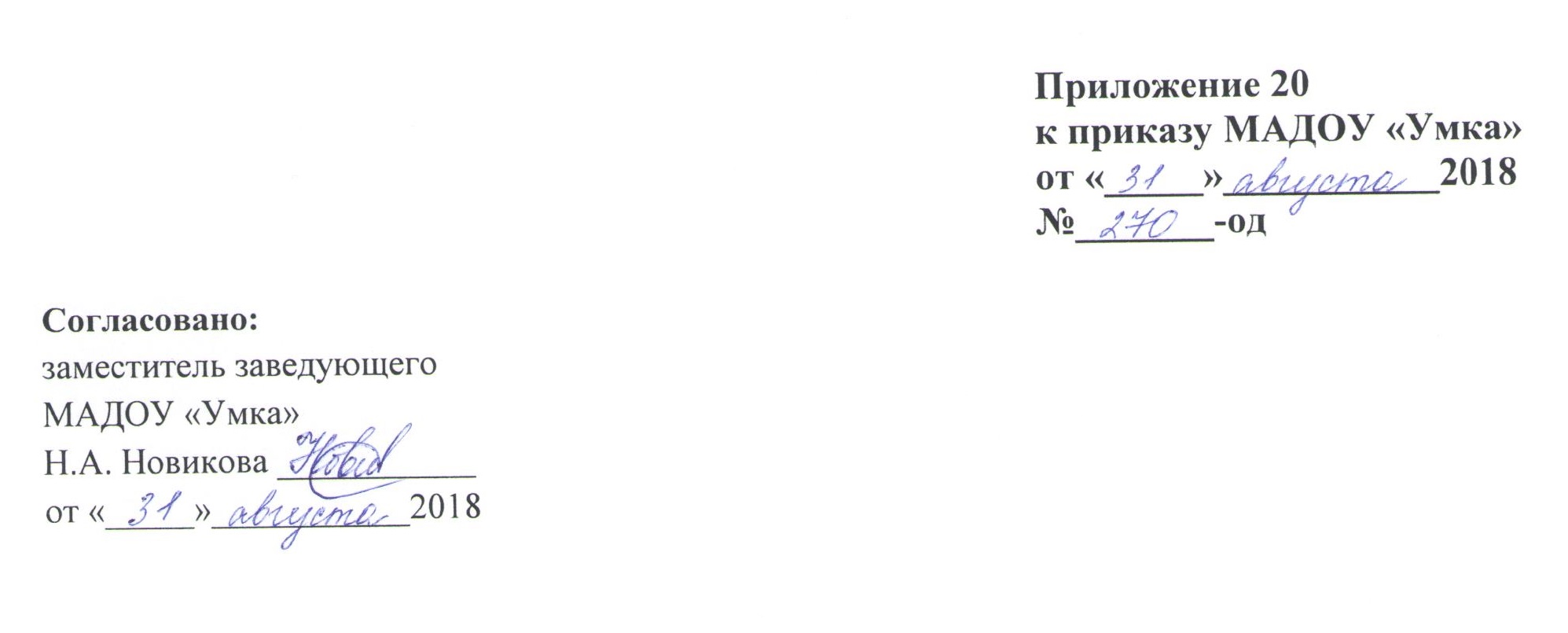 Рабочая программапо разделу «Лепка» образовательной области «Художественно-эстетическое развитие»для детей старшей группы1 непрерывная образовательная деятельность в неделю  (всего 36 непрерывной образовательной деятельности)Составитель: Родина И.А.воспитатель МАДОУ «Умка»2018-2019 учебный годПояснительная запискаРабочая программа по разделу «Аппликация» образовательной области «Художественно-эстетическое развитие» для детей старшей группы составлена на основе основной образовательной программы дошкольного образования МАДОУ «Умка».Программа рассчитана на проведение непрерывной образовательной деятельности 36 раз в год (1 НОД в неделю), длительность проведения непрерывной образовательной деятельности 25 минут.Актуальность заключается в том, что содержание программы соответствует основным положениям возрастной психологии и дошкольной педагогики и выстроено по принципу развивающего образования, целью которого является развитие ребенка и обеспечивает единство воспитательных, развивающих и обучающих целей и задач. Рабочая программа определяет содержание и организацию воспитательно-образовательного процесса для детей старшей группы.Новизна данной рабочей программы заключается в том, что освоение компонента «Лепка» образовательной области «Художественно-эстетическое развитие» строится с учетом использования информационно-коммуникативных технологий. Это  позволяет ребенку в увлекательной форме развивать и совершенствовать свои способности. Для дошкольников первична не информация, а отношение к ней, поэтому программа предполагает использование методов, способных сделать процесс и способ познания привлекательным, способным вызвать радость и положительные эмоции, требующим проявления  творческих способностей, позволяющей выразить эмоции и другие содержания психики.Педагогическая целесообразность данной программы обусловлена тем, что она соответствует целям и задачам основной образовательной программы МАДОУ «УМКА». Цель: развитие предпосылок ценностно-смыслового восприятия и понимания произведений изобразительного искусства, становление эстетического отношения к окружающему миру; формирование элементарных представлений о видах искусства.Задачи:Формирование интереса к эстетической стороне окружающей действительности, эстетического отношения к предметам и явлениям окружающего мира, произведениям искусства; воспитание интереса к художественно-творческой деятельности.Развитие эстетических чувств детей, художественного восприятия, образных представлений, воображения, художественно-творческих способностей.Развитие детского художественного творчества, интереса к самостоятельной творческой изобразительной деятельности, удовлетворение потребности детей в самовыражении.Развитие интереса к различным видам изобразительной деятельности; совершенствование умений в лепке.Воспитание эмоциональной отзывчивости при восприятии произведений изобразительного искусства.Воспитание желания и умения взаимодействовать со сверстниками при создании коллективных работ.Особенности организации образовательного процесса.Изобразительная деятельность является частью всей воспитательно – образовательной работы в ДОУ и взаимосвязана со всеми другими ее направлениями: ознакомлением с окружающим предметным миром, социальными явлениями, природой во всем ее многообразии; ознакомлением с разными видами искусства, как классического, современного, так и народного, включая литературу, а так же разнообразными видами деятельности детей. Отличительные особенности организации образовательного процессаОтличительные особенности заключаются в том, что программа составлена с учетом интеграции образовательных областей:Формы организации образовательного процесса по разделу «Аппликация»Принципы и подходы к формированию программы:развивающего обучения и научного положения Л. С. Выготского о том, что правильно организованное обучение «ведет» за собой развитие. Воспитание и психическое развитие не могут выступать как два обособленных, независимых друг от друга процесса, но при этом «воспитание служит необходимой и всеобщей формой развития ребенка» (В.В. Давыдов);культуросообразности - учёт национальных ценностей и традиций в образовании, восполнение недостатков духовно-нравственного и эмоционального воспитания. Образование рассматривается как процесс приобщения ребенка к основным компонентам человеческой культуры; научной обоснованности и практической применимости (содержание Программы соответствует основным положениям возрастной психологии и дошкольной педагогики);критерия полноты, необходимости и достаточности (позволяет решать поставленные цели и задачи при использовании разумного «минимума» материала);единства воспитательных, развивающих и обучающих целей и задач процесса образования детей дошкольного возраста, в ходе реализации которых формируются такие качества, которые являются ключевыми в развитии дошкольников;интеграции образовательных областей в соответствии с возрастными возможностями и особенностями детей, спецификой и возможностями образовательных областей;комплексно-тематического построения образовательного процесса;построения образовательного процесса на адекватных возрасту формах работы с детьми. Основной формой работы с дошкольниками и ведущим видом их деятельности является игра;учета соблюдения преемственности между всеми возрастными дошкольными группами и между детским садом и начальной школой;варьирования образовательного процесса в зависимости от региональных особенностей;решения программных образовательных задач в совместной деятельности взрослого и детей, и самостоятельной деятельности дошкольников не только в рамках непрерывно образовательной деятельности, но и при проведении режимных моментов.Учебно-тематический план.Содержание рабочей программыПродолжать знакомить детей с особенностями лепки из глины, пластилина и пластической массы.Развивать умение лепить с натуры и по представлению знакомые предметы (овощи, фрукты, грибы, посуда, игрушки); передавать их характерные особенности. Продолжать учить лепить посуду из целого куска глины и пластилина ленточным способом.Закреплять умение лепить предметы пластическим, конструктивным и комбинированным способами. Учить сглаживать поверхность формы, делать предметы устойчивыми.Учить передавать в лепке выразительность образа, лепить фигуры человека и животных в движении, объединять небольшие группы предметов в несложные сюжеты (в коллективных композициях): «Курица с цыплятами», «Два жадных медвежонка нашли сыр», «Дети на прогулке» и др.Формировать у детей умения лепить по представлению героев литературных произведений (Медведь и Колобок, Лиса и Зайчик, Машенька и Медведь и т.п.). Развивать творчество, инициативу.Продолжать формировать умение лепить мелкие детали; пользуясь стекой, наносить рисунок чешуек у рыбки, обозначать глаза, шерсть животного, перышки птицы, узор, складки на одежде людей и т. п.Продолжать формировать технические умения и навыки работы с разнообразными материалами для лепки; побуждать использовать дополнительные материалы (косточки, зернышки, бусинки и т. д.).Закреплять навыки аккуратной лепки.Закреплять навык тщательно мыть руки по окончании лепки.Декоративная лепка. Продолжать знакомить детей с особенностями декоративной лепки. Формировать интерес и эстетическое отношение к предметам народного декоративно-прикладного искусства.Учить лепить птиц, животных, людей по типу народных игрушек (дымковской, филимоновской, каргопольской и др.).Формировать умение украшать узорами предметы декоративного искусства. Учить расписывать изделия гуашью, украшать их налепами и углубленным рельефом, использовать стеку.Учить обмакивать пальцы в воду, чтобы сгладить неровности вылепленного изображения, когда это необходимо для передачи образа.Педагогический мониторингПедагогическая диагностика во всех возрастных группах проводится на основе диагностического пособия Афонькиной Ю.А. Педагогический мониторинг в новом контексте образовательной деятельности. Изучение индивидуального развития детей / Ю.А. Афонькина. – Волгоград: Учитель – 2015.Мониторинг проводится 2 раза в год (сентябрь, май) в форме наблюдения, беседы, игры в целях дальнейшего планирования педагогических действий.Предлагаемая в данном диагностическом журнале модель педагогической диагностики индивидуального развития детей разработана с учетом образовательных областей и их приоритетных направлений, определенных ФГОС ДО. В каждой образовательной области в контексте определенных направлений выделены уровни эффективности педагогического воздействия, то есть педагогическая диагностика предполагает не ранжирование детей по их достижениям, а выявление целесообразности и полноты использования педагогами образовательных ресурсов для обеспечения развития каждого ребенка.С учётом того факта, что в раннем и дошкольном возрасте основные линии психического развития находятся в стадии становления и, как следствие, их показатели могут быть недостаточно устойчивы, зависимы от особенностей микросоциума, здоровья ребенка, его эмоционального состояния на момент диагностики, в методике предлагаются наряду с устоявшейся уровневой градацией (высокий, средний, низкий) промежуточные уровни эффективности педагогических воздействий: средний/высокий, низкий/средний, низший/низкий; это позволяет сделать диагностику точнее. Содержание уровней разработано с учетом преемственности в отношении каждой возрастной группы от 2 до 7 лет, что позволяет сделать педагогический мониторинга систематическим, «пролонгированным» и отразить историю развития каждого ребенка в условиях образовательной деятельности. Итоги диагностики фиксируются в карте оценки уровней эффективности педагогических воздействий (Приложение 1).Программно-методическое обеспечениеУчебно-наглядные пособия:Плакаты;Игрушки;Муляжи;Фотографии;Открытки;Оборудование и игрушки:салфетки;пластилин;глина;клеенка;стеки;мелкие предметы для украшения поделки.Для педагогов:Методическая литература:Т.С. Комарова «Детское художественное творчество» Т.С. Комарова «Изобразительная деятельность в детском саду. Старшая группа»;Т.С.Комарова «Развитие художественных способностей дошкольников» Монография.Художественная литература:Сказки В.Сутеева «Цыпленок и утенок»; «Палочка-выручалочка»; «Мешок яблок»; «Кто сказал «мяу»?»Русские  народные  сказки «Зимовье зверей» «Теремок» «Петушок и бобовое зернышко»Рассказы и сказки Л.Н.ТолстогоРассказы и сказки В.Осеевой«Пословицы, поговорки, загадки»«Как белка и заяц друг-друга не узнали» (якутская народная сказка). «Айога» (ненецкая сказка) М.Пришвин «Беличья память» С.М.Муслимова «Ноябрьск и ноябрьцы»Познавательная (вспомогательная) литератураЛепим из пластелина. М.Иванова, М.: ООО АСТ-ПРЕСС КНИГА, 2006.«Поделки», А.Берсенева. М.: Мозаика – Синтез,2011.Для воспитанников:Художественная литература:«Айболит»; К.Чуковский. Екатеринбург.: «Издательский Дом Восток», 2007.«Цыпленок и утенок»; «Палочка Выручалочка». М.: «Проф - Пресс», 2007.«Лисичка со скалочкой», р.н.с. Ростов-на-Дону. М.: «Проф - Пресс», 2006.«Загадки для маленьких». И. Ищук.; М.: «Проф - Пресс», 2008.«Серенький козлик». Р.Н.С. Ростов-на-Дону.: М.: «Проф - Пресс», 2009.«Кошкин дом». М.: «Издательский Дом Восток», 2007.«Насекомые». С.Смирнова.: Санкт-Петербург, ООО  «Балтика», 2007.«Путаница». К.Чуковский. М.: ООО «ИД РИПОЛ классик»,2002.«Русские народные сказки». М.: «Омега», 1997.«Маша и медведь», р.н.с. М.: «ОЛМА-ПРЕСС», 2000.Познавательная (вспомогательная) литератураКнига для чтения в детском саду и дома. Хрестоматия 5-7 лет. М.: Оникс,2005.Электронные средства обучения, интернет ресурсы:Мультфильмы.Русские народные сказки. http://beautiful-all.nm.ru/-Приложение 1Карта оценки уровней эффективности педагогических воздействийОбразовательная область «Художественно-эстетическое  развитие»Возрастная группа :                                                                                                       Воспитатели: Дата заполнения: Начало года: В.у. -    %,  С.у. –   %,   Н.у. -   %         Конец года: В.у. –   % ,  С.у. –   %,,   Н.у. –   %Приложение2Календарно – тематическое планирование по разделу «Лепка» старшая группаВиды интеграции образовательной области «Художественно – эстетическое развитие»Виды интеграции образовательной области «Художественно – эстетическое развитие»По задачам и содержанию психолого-педагогической работыПо  средствам организации и оптимизации образовательного процесса«Социально – коммуникативное развитие» - развитие свободного общения со взрослыми и детьми по поводу процесса и результатов продуктивной деятельности;«Познавательное развитие» - формирование целостной картины мира, расширение кругозора в части изобразительного искусства, творчества.«Развитие речи». Использование на занятиях художественного слова, рисование иллюстраций к потешкам, сказкам, стихотворениям; развитие монологической речи при описании репродукций картин художников, собственных работ и работ своих товарищей.Содержание и результаты всех областей Программы могут быть обогащены и закреплены с использованием средств продуктивной деятельности детей.Использование музыкальных и художественных произведений для обогащения содержания области «Художественное творчество».Задачи и содержание работыФормы работыФормы организации детейНепрерывная образовательная деятельностьНепрерывная образовательная деятельностьНепрерывная образовательная деятельностьЛепкаИзготовление предметов для игры, сувениров; украшение предметов для личного пользования; рассматривание эстетически привлекательных предметов (овощей, фруктов, деревьев, цветов и др.), узоров в работах народных мастеров и произведениях декоративно-прикладного искусства, произведений книжной графики, иллюстраций, произведений искусства, репродукций с произведений живописи и книжной графики.- индивидуальные-подгрупповые- фронтальныеСовместная образовательная деятельность,осуществляемая в ходе режимных моментовСовместная образовательная деятельность,осуществляемая в ходе режимных моментовСовместная образовательная деятельность,осуществляемая в ходе режимных моментовЛепкаИзготовление предметов для игры, сувениров; украшение предметов для личного пользования; рассматривание эстетически привлекательных предметов (овощей, фруктов, деревьев, цветов и др.), узоров в работах народных мастеров и произведениях декоративно-прикладного искусства, произведений книжной графики, иллюстраций, произведений искусства, репродукций с произведений живописи и книжной графики.- индивидуальные-подгрупповые- фронтальныеСамостоятельная деятельность детейСамостоятельная деятельность детейСамостоятельная деятельность детейЛепкаПредоставление детям возможности самостоятельно лепить рассматривать репродукции картин, иллюстраций.- индивидуальные- подгрупповые- фронтальныеТема НОДКоличество НОДВ том числе практические«Грибы» (предметная)11«Овощи и фрукты для игры в магазин»11Лепка осенней композиции «Овощи, ягоды».11«Красивые птички» (по мотивам народных дымковских игрушек)11«Домашние животные».11«Козлик» (по мотивам дымковской игрушки)11«Олешек»11«Вылепи свою любимую игрушку»11«Фрукты»11Лепка по замыслу11«Котенок»11«Девочка в зимней шубке»11«Снегурочка»11«Наши гости на новогоднем празднике»11Новогоднее настроение: предметы украшения для дома и группы.11Лепка по замыслу11«Бусы и браслеты в подарок мамочке».11«Жар-Птица».11«Щенок»11«Кувшинчик»11Аквариум.11«Птицы на кормушке»11«Кружка для папы»11«Белочка грызет орешки»11«Девочка пляшет»11«Подарок маме»11Лепка   пасхальных яиц.11Лепка по замыслу11«Сказочные животные»11«Птичка-невеличка»11«Веселые человечки»11«Звонкие колокольчики»11«Зоопарк для кукол»11Лепка рельефная «Ветер по морю гуляет и кораблик подгоняет…»11«Чудесные раковины»11Лепка по замыслу11Итого3636№ п/п             Фамилия,                 Имя              ребенкаНаправления реализации образовательной области «Художественно-эстетическое развитие»Направления реализации образовательной области «Художественно-эстетическое развитие»Направления реализации образовательной области «Художественно-эстетическое развитие»Направления реализации образовательной области «Художественно-эстетическое развитие»Направления реализации образовательной области «Художественно-эстетическое развитие»Направления реализации образовательной области «Художественно-эстетическое развитие»Направления реализации образовательной области «Художественно-эстетическое развитие»Направления реализации образовательной области «Художественно-эстетическое развитие»Направления реализации образовательной области «Художественно-эстетическое развитие»Направления реализации образовательной области «Художественно-эстетическое развитие»Направления реализации образовательной области «Художественно-эстетическое развитие»Направления реализации образовательной области «Художественно-эстетическое развитие»Направления реализации образовательной области «Художественно-эстетическое развитие»Направления реализации образовательной области «Художественно-эстетическое развитие»Личный уровеньЛичный уровень№ п/п             Фамилия,                 Имя              ребенкаРазвитие предпосылок ценностно-смыслового восприятия и понимания произведений искусства, мира природыРазвитие предпосылок ценностно-смыслового восприятия и понимания произведений искусства, мира природыСтановление эстетического отношения к окружающему мируСтановление эстетического отношения к окружающему мируФормирование элементарных представлений о видах искусстваФормирование элементарных представлений о видах искусстваВосприятие музыкиВосприятие музыкиВосприятие художественной литературы, фольклораВосприятие художественной литературы, фольклораСтимулирование сопереживания персонажам художественных произведенийСтимулирование сопереживания персонажам художественных произведенийРеализация самостоятельной творческой деятельностиРеализация самостоятельной творческой деятельностиЛичный уровеньЛичный уровень№ п/п             Фамилия,                 Имя              ребенкаН.г.К.г.Н.г.К.г.Н.г.К.г.Н.г.К.г.Н.г.К.г.Н.г.К.г.Н.г.К.г.Н.гК.г1. 2.3.4.5.6. 7.8.9.10.11.12.13.14. 15.16. 17.18.19.20.21.22. ДатаДата№Тема  СодержаниеКомпонент ДОУМатериалыСопутствующие формы  работыПланФакт№Тема  СодержаниеКомпонент ДОУМатериалыСопутствующие формы  работы1.«Грибы» (предметная)Учить передавать некоторые характерные признаки: углубление, загнутые края (шляпок грибов), утолщающиеся ножкиВоспитывать чувство любви к красоте родной природы.Развитие мелкой моторики пальцев рукКартинки грибов или муляжи, пластилин, стеки, салфетка, доскаПредварительная работа. Беседа о лете,Чтение рассказов, рассматривание иллюстраций2.«Овощи и фрукты для игры в магазин»Закреплять умение детей передавать в лепке форму разных овощей и фруктов. Учить сопоставлять форму овощей с геометрическими формами, находить сходства и различия. Учить передавать в лепке характерные особенности каждого овоща, пользуясь приемами раскатывания, сглаживания пальцами, прищипывания, оттягивания.Воспитывать усидчивость, умение доводить  дело до конца, развивать мелкую моторику рук.Доски, стеки, пластилин, салфетки. Муляжи фруктов.Рассматривание картинок с овощами, фруктами. Муляжей. П/и « Собери урожай», С/р и «Магазин»3.Лепка осенней композиции «Овощи, ягоды».Учить лепить овощи конструктивным способом, пластическим, передавать характерные особенности.Воспитывать усидчивость, умение доводить  дело до конца, развивать мелкую моторику рук.Доски, стеки, пластилин, салфетки4«Красивые птички» (по мотивам народных дымковских игрушек)Развивать эстетическое восприятие детей. Вызвать положительное эмоциональное отношение к народным игрушкам. Закреплять приемы лепки: раскатывание глины, оттягивание, сплющивание, прищипывание. Развивать творчество.Воспитывать усидчивость, умение доводить  дело до конца, развивать мелкую моторику рук, воображение.Доски, стеки, пластилин, салфетки.Рассматривание картинок с птицами. Отгадывание загадок. Знакомство с ДПИ.5«Домашние животные».Продолжить освоение техники лепки из соленого теста. Учить лепить объемные фигурки животных на основе каркаса из фольги.. Развивать способность задумывать содержание своей работы, определять способы выполнения замысла.Учить добиваться более точной передачи пропорций, особенностей формы и характерных деталей животныхДоски, стеки, пластилин, салфетки6«Козлик» (по мотивам дымковской игрушки)Продолжать детей лепить фигуру по народным (дымковским мотивам; использовать приемы раскатывания столбика, сгибания его, и разрезания стекой с двух концов. Развивать эстетическое восприятие.Развитие мелкой моторики пальцев рукПластилин или глина, стеки, подставки, клеёнки, матерчатые и бумажные салфетки.У воспитателя поворотный диск,  цилиндр (валик)  для показа способа лепки, стека.Предварительная работа. Знакомство с декоративно-прикладным искусством.7«Олешек»Учить детей создавать изображение по мотивам дымковских игрушек; лепить фигуру из целого куска глины, передавать форму отдельных частей приемом вытягивания. Развивать эстетическое восприятие. Воспитывать уважение к народному декоративному творчеству.Развитие мелкой моторики пальцев рукПластилин или глина, стеки, подставки, клеёнки, матерчатые и бумажные салфетки.Предварительная работа. Знакомство с декоративно -прикладным искусством.8«Вылепи свою любимую игрушку»Учит детей создавать в лепке образ любимой игрушки. Закреплять разнообразные приемы лепки ладошками и пальцами. Воспитывать стремление доводить начатое до конца. Формировать эстетическое отношение к своим работам, учить оценивать их.Воспитывать усидчивость, умение доводить  дело до конца, развивать мелкую моторику рук.Пластилин или глина, стеки, подставки, клеёнки, матерчатые и бумажные салфетки.Беседа на тему игрушки.9«Фрукты».Продолжить учить детей создавать выразительные лепные образы конструктивным способом. Учить планировать свою работу: задумывать образ, делить материал на нужное количество частей разной величины, лепить последовательно, начиная с крупных деталей.Пластилин или глина, стеки, подставки, клеёнки, матерчатые и бумажные салфетки.10Лепка по замыслуУчить детей самостоятельно определять содержание своей работы, доводить замысел до конца. Закреплять разнообразные приёмы лепки. Развивать образность речи. Воспитывать трудолюбие.Пластилин или глина, стеки, подставки, клеёнки, матерчатые и бумажные салфетки.11«Котенок» Учить детей создавать в лепке образ животного. Закреплять умение лепить фигурку животного по частям, используя разные приемы: раскатывание глины между ладонями, оттягивание мелких деталей, соединение частей путем прижимания и сглаживания мест соединения. Учить передавать в лепке позу котенка.Развитие мелкой моторики пальцев рукПластилин или глина, стеки, подставки, клеёнки, матерчатые и бумажные салфетки.У воспитателя поворотный диск, два цилиндра (валика) разного размера для показа способа лепки, стека.Предварительная работа. Знакомство с внешним видом кошки (открытки, календари, альбомы, иллюстрации и пр.). Беседа о кошках с опорой на опыт детей, в семьях которых живут эти животные. Рассматривание дидактической картины «Кошка с котятами» из серии «Домашние животные».12«Девочка в зимней шубке»Учить детей лепить фигуру человека, правильно передавая форму одежды, частей тела; соблюдая пропорции. Закреплять умение использовать усвоенные раннее приемы соединения частей, сглаживание места скрепления.Воспитывать усидчивость, умение доводить  дело до конца, развивать мелкую моторику рукДоски, стеки, пластилин, салфеткиПлакаты «Зима», «Времена года», «Зимние забавы» Схематические карточки с изображением людей.13«Снегурочка»1Развивать образное мышление, умение создавать знакомый образ, с опорой на жизненный опыт детей (новогодний праздник, художественное слово, иллюстрации).2.Закреплять умение использовать в работе нетрадиционную технику изображения — пластилинографию,3.Добиваться реализации выразительного, яркого образа, дополняя работу элементами бросового материала.4.Использование данного вида работы, как источника, доставляющего радость не только ребенку, но и окружающим его людям.Развитие мелкой моторики пальцев рукплотный картон розового (сиреневого или лилового) цвета с силуэтом Снегурочки, размер А4, блестки для украшения,кукла Снегурочка для рассматривания,стека,салфетка для рук.Словесная игра (стихи Е. Благининой).стихотворение А. Беловой: Песенка Снегурочки.14«Наши гости на новогоднем празднике»Учит детей передавать в лепке впечатления от праздника. Закреплять умения лепить людей и животных. Учить передавать образы гостей на новогоднем празднике.Воспитывать усидчивость, умение доводить  дело до конца, развивать мелкую моторику рукДоски, стеки, пластилин, салфеткиРассматривание иллюстраций . Беседа на тему «Новый год»15Новогоднее настроение: предметы украшения для дома и группы.Совершенствовать навыки лепки округлых и овальных форм, делить конусовидную форму на равные части. Сочетать разные приемы лепки: раскатывание, соединение деталей, сплющивание, вдавливание. Развивать самостоятельность и фантазию, умение экспериментировать: по-разному изгибать колбаски и ленточки из теста, соединять их между собой, украшать свои изделия декоративными элементами, использовать в работе печатки, штампики и другие приспособления..Развивать эстетическое восприятие, художественный вкус, стремление к творчеству16Лепка по замыслуУчить детей самостоятельно определять содержание своей работы, доводить замысел до конца. Закреплять разнообразные приёмы лепки. Развивать образность речи. Воспитывать трудолюбие.Воспитывать усидчивость, умение доводить  дело до конца, развивать мелкую моторику рук.Доски, стеки, пластилин, салфеткиПредварительная работа. Предложить детям вылепить кто что хочет. Спросить детей, что они задумали и как будут лепить. Следить, чтобы дети использовали разнообразные и правильные приёмы лепки.17«Бусы и браслеты в подарок мамочке».Ориентировать детей на поиск разных вариантов оформления подарков. Совершенствовать технику лепки округлых форм круговыми движениями ладоней. Предвидеть результат и достигать его. Воспитывать усидчивость, умение доводить  дело до конца, развивать мелкую моторику рук.Доски, стеки, пластилин, салфетки18«Жар-Птица». Учить лепить сказочную птицу, используя навыки в скатывании и раскатывании теста, развивать творческое воображение; заполнять пространство декоративными элементами. Закреплять навыки нанесения рисунка на поверхность изделия из соленого теста с помощью палочек, зубочисток, соломинок, стеки.Доски, стеки, пластилин, салфетки19«Щенок» Учить составлять несложную сюжетную композицию из однородных объектов, различающихся по величине (собака и 1-2 щенка). Показать новый способ лепки в стилистике народной игрушки - из цилиндра (валика), согнутого дугой и надрезанного с двух концов. Учить анализировать особенности строения животных, соотносить части по величине и пропорциям. Развивать глазомер, синхронизировать работу обеих рук.Развитие мелкой моторики пальцев рукПластилин или глина, стеки, подставки, клеёнки, матерчатые и бумажные салфетки.У воспитателя поворотный диск, два цилиндра (валика) разного размера для показа способа лепки, стека.Предварительная работа. Знакомство с внешним видом разных пород собак (открытки, календари, альбомы, иллюстрации и пр.). Беседа о собаках с опорой на опыт детей, в семьях которых живут эти животные. Обсуждение вопроса о том, почему опасно подходить к собаке со щенком. Рассматривание дидактической картины «Собака со щенком» из серии «Домашние животные».Чтение детям стихотворения (М. Пляцковский)20«Кувшинчик»Учить создавать детей изображение посуды (кувшин с высоким горлышком)из целого куска глины ленточным способом. Учить сглаживать поверхность изделия пальцами .Развитие мелкой моторики пальцев рукПластилин или глина, стеки, подставки, клеёнки, матерчатые и бумажные салфетки.Рассматривание посуды. Беседа. С/Р игра «Магазин».21Аквариум.Продолжить учить детей создавать выразительные лепные образы конструктивным способом. Учить планировать свою работу: задумывать образ, делить материал на нужное количество частей разной величины, лепить последовательно, начиная с крупных деталей.Пластилин или глина, стеки, подставки, клеёнки, матерчатые и бумажные салфетки.22«Птицы на кормушке»Развивать восприятие детей, умение выделять разнообразные свойства птиц (форма, величина, расположение частей  тела), сравнивать птиц. Развивать умение оценивать результаты лепки.Воспитывать усидчивость, умение доводить  дело до конца, развивать мелкую моторику рукПластилин или глина, стеки, подставки, клеёнки, матерчатые и бумажные салфетки.Загадки. Аудиозапись с голосами птиц. Презентация .23«Кружка для папы»Вызвать у детей интерес к изготовлению подарков папам своими руками. Учить лепить посуду конструктивным способом, точно передавая форму, величину и пропорции в соответствии с назначением предмета. Формировать интерес к истории своей страны и семьи. Воспитывать заботливое отношение к близким людям.Пластилин или глина, стеки, подставки, клеёнки, матерчатые и бумажные салфетки.24«Белочка грызет орешки»Закреплять умение лепить зверька, передавая ее характерные особенности, позу. Отрабатывать приемы лепки пальцами (прищипывание, оттягивание). Развивать образное восприятие, образные представления, умение оценивать изображение.Воспитывать усидчивость, умение доводить  дело до конца, развивать мелкую моторику рук.Пластилин, стеки, яркие пуговицы, бусины; подставки, клеёнки, матерчатые и бумажные салфетки.Предварительная работа. Знакомство с внешним видом животного (открытки, календари, альбомы, иллюстрации и пр.). Подготовка основы для коллективной композиции.25«Девочка пляшет»Развивать умение детей  создавать изображение человека в движении. Закреплять умение передавать соотношение частей по величине. Развивать воображение.Развитие мелкой моторики пальцев рукПластилин или глина, стеки, подставки, клеёнки, матерчатые и бумажные салфетки.Рассматривание иллюстраций людей в движении.26«Подарок маме»Ориентировать детей на поиск разных вариантов оформления подарков. Совершенствовать технику лепки округлых форм круговыми движениями ладоней. Предвидеть результат и достигать его. Пластилин или глина, стеки, подставки, клеёнки, матерчатые и бумажные салфетки.27Лепка   пасхальных яиц.Развивать самостоятельность и фантазию, умение экспериментировать: украшать свои изделия бисером, бусинками, лентами, декоративными бантами и другими подручными материалами.Воспитывать интерес к народной культуре.Пластилин или глина, стеки, подставки, клеёнки, матерчатые и бумажные салфетки.28Лепка по замыслуУчить детей самостоятельно определять содержание своей работы, доводить замысел до конца. Закреплять разнообразные приёмы лепки. Развивать образность речи. Воспитывать трудолюбие.Пластилин или глина, стеки, подставки, клеёнки, матерчатые и бумажные салфетки.29«Сказочные животные»Учить детей лепить сказочных животных (чебурашка, мартышка, слоненок и тд.) Учить сглаживать поверхность изделия пальцами .Развивать воображение, мелкую моторику пальцевПластилин или глина, стеки, подставки, клеёнки, матерчатые и бумажные салфеткиЧтение «Крокодил Гена и чебурашка», «Винни Пух».30«Птичка-невеличка»Продолжать развивать восприятие детей, умение выделять разнообразные свойства птиц (форма, величина, расположение частей  тела), сравнивать птиц. Развивать умение оценивать результаты лепки.Пластилин или глина, стеки, подставки, клеёнки, матерчатые и бумажные салфетки31«Веселые человечки»Учить детей лепить фигуру человека, правильно передавая форму одежды, частей тела; соблюдая пропорции. Закреплять умение использовать усвоенные раннее приемы соединения частей, сглаживание места скрепления.Вызвать эмоционально положительное отношение к своей работе.Пластилин или глина, стеки, подставки, клеёнки, матерчатые и бумажные салфетки32«Звонкие колокольчики»Учить детей создавать объёмные полые поделки. Совершенствовать изобразительную технику. Вызвать эмоционально положительное отношение к своей работе.Пластилин или глина, стеки, подставки, клеёнки, матерчатые и бумажные салфетки33«Зоопарк для кукол»Отрабатывать обобщенные способы создания изображения животных в лепке. Продолжать учить передавать характерные особенности животных. Вызывать положительные эмоции от совместной деятельности и ее результата.34«Зоопарк для кукол»Отрабатывать обобщенные способы создания изображения животных в лепке. Продолжать учить передавать характерные особенности животных. Вызывать положительные эмоции от совместной деятельности и ее результата.Воспитывать усидчивость, умение доводить  дело до конца, развивать мелкую моторику рукДоски, стеки, пластилин, салфеткиПлакат «Зоопарк» Схематические карточки с изображением животных.35«Чудесные раковины»Совершенствовать умение расплющивать исходную форму и видоизменять её для создания выразительных образов: прищипывать, оттягивать, вдавливать и т.д. Предложить различный инструмент и материалы для художественного оформления вылепленных раковин.Доски, стеки, пластилин, салфетки36Лепка по замыслуУчить детей самостоятельно определять содержание своей работы, доводить замысел до конца. Закреплять разнообразные приёмы лепки. Развивать образность речи. Воспитывать трудолюбие.Доски, стеки, пластилин, салфетки